DROITES DU PLAN  Tout le cours en vidéo :  https://youtu.be/d-rUnClmcCY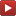 Partie 1 : Vecteur directeur et équation cartésienne d’une droiteVecteur directeurDéfinition :                                                                                                             d
 est une droite du plan. 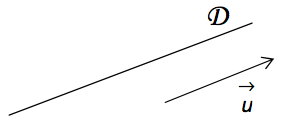 On appelle vecteur directeur de  tout vecteur non nul  qui possède la même direction que la droite . Méthode : Déterminer graphiquement un vecteur directeur d’une droite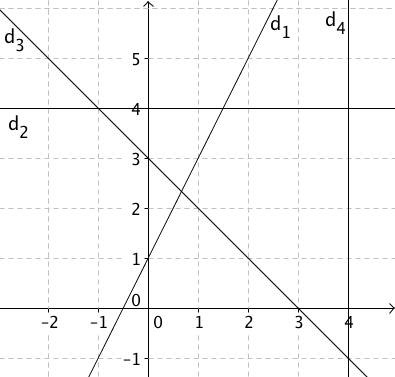  Vidéo https://youtu.be/6VdSz-0QT4Y Donner des vecteurs directeurs des droites d1, d2, d3 et d4.CorrectionPour d1 :On choisit un vecteur qui possède la même direction que la droite d1.Par exemple :  convient. ou  sont également des vecteurs directeurs de d1.Pour d2 :  convient.Pour d3 :  convient.Pour d4 :  convient.Équation cartésienne d'une droiteDéfinition :Toute droite admet une équation de la forme , avec .  Cette équation est appelée équation cartésienne de la droite.Propriété : Le vecteur  est un vecteur directeur de la droite d’équation cartésienne .Démonstration au programme : Vidéo https://youtu.be/GVDUrdsRUdA  Soit  un point de la droite  et  un vecteur directeur de .Un point  appartient à la droite  si et seulement si les vecteurs  et  sont colinéaires, soit  soit encore . Donc : Cette équation peut s'écrire :  avec  et  et .Les coordonnées de  sont donc .Exemple : Un vecteur directeur de la droite d’équation cartésienne  est le vecteur de coordonnées .En effet,  et  donc .Méthode : Déterminer une équation cartésienne de droite à partir d'un point et d'un vecteur directeur Vidéo https://youtu.be/NosYmlLLFB4   Vidéo https://youtu.be/i5WD8IZdEqk a) Déterminer une équation cartésienne de la droite  passant par le point  et de vecteur directeur .b) Déterminer une équation cartésienne de la droite  passant par les points  et .Correctiona)  admet une équation cartésienne de la de la forme .Comme   est un vecteur directeur de , on a :  Soit  et .Une équation de  est donc de la forme . Pour déterminer , il suffit de substituer les coordonnées  de  dans l'équation :Une équation de  est donc .Remarque : Une autre méthode consiste à utiliser le déterminant : Vidéo https://youtu.be/rLxQIbQkPsQb) ●  et  appartiennent à  donc  est un vecteur directeur de . On a : . Donc  et .Une équation cartésienne de  est de la forme : . appartient à  donc :  donc .Une équation cartésienne de  est :  ou encore .Méthode : Tracer une droite à partir de l'équation cartésienne Vidéo https://youtu.be/EchUv2cGtzo Tracer la droite  d’équation cartésienne CorrectionPour tracer une droite, il suffit de connaître un point appartenant à la droite et un vecteur directeur.  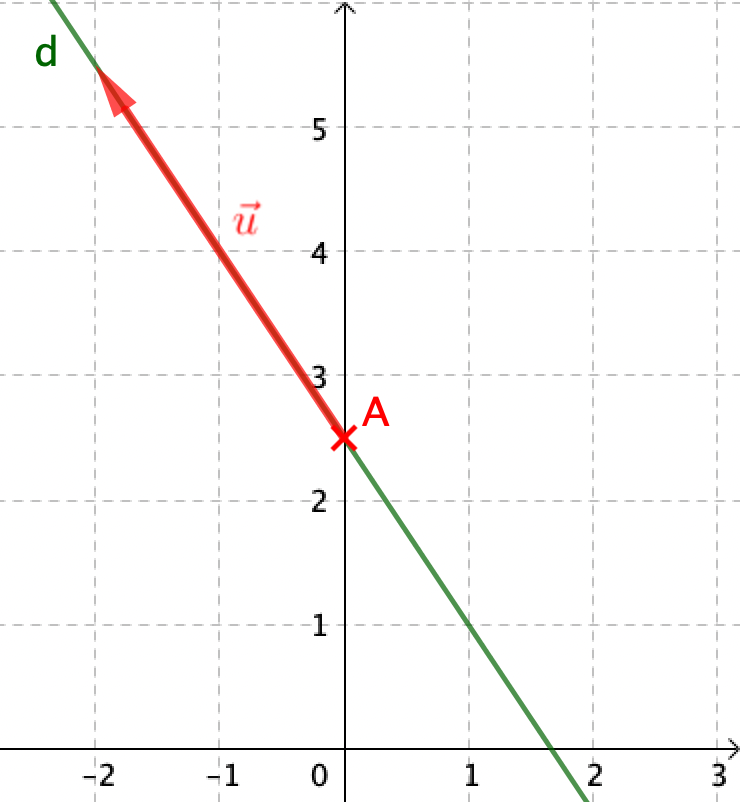 On choisit le point d’abscisse  :Comme , on remplace par  dans l’équation et on calcule la valeur de  correspondante :Le point de coordonnées  appartient à la droite  et  donc .  est un vecteur directeur de .On trace la droite  passant par le point  et de vecteur directeur  .Position relative de deux droitesPropriété : Dire que deux droites sont parallèles équivaut à dire qu’elles ont des vecteurs directeurs colinéaires.Méthode : Déterminer la position relative des deux droites Vidéo https://youtu.be/NjsVdVolhvU Démontrer que les droites  et  d’équations respectives   et   sont parallèles.CorrectionLe vecteur  est un vecteur directeur de la droite .Le vecteur  est un vecteur directeur de la droite .Calculons  :Donc  et  sont colinéaires et donc les droites  et  sont parallèles.Partie 2 : Équation réduite et pente d'une droiteÉquation réduiteExemple : Soit  dont une droite d'équation cartésienne .On a alors : 	Cette équation est appelée l’équation réduite de la droite . Propriété : 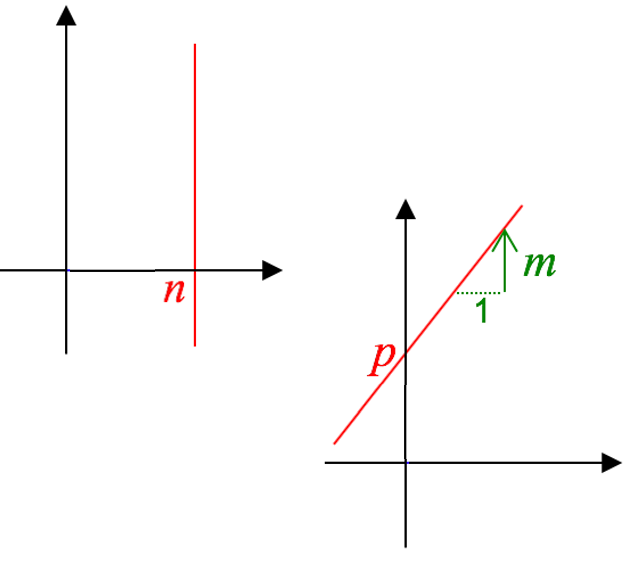 Soit une droite .- Si  est parallèle à l’axe des ordonnées : alors l’équation de  est de la forme .- Si  n’est pas parallèle à l’axe des ordonnées :alors l’équation de  est de la forme .Cette équation est appelée équation réduite de la droite .Démonstration :Si , alors l'équation cartésienne  de la droite  peut être ramenée à une équation réduite . Et on note   et  .	Si , alors l'équation cartésienne  de la droite  peut être ramenée à l’équation   . Dans ce cas, la droite  est parallèle à l’axe des ordonnées.Exemples :L’équation  est l’équation réduite d’une droite avec : et L’équation  est l’équation d’une droite parallèle à l’axe des ordonnées avec :Méthode : Passer d’une équation cartésienne à l’équation réduite et réciproquement Vidéo https://youtu.be/XA0YajthETQa) Soit la droite  d’équation cartésienne . Déterminer l’équation réduite de .b) Soit la droite  d’équation réduite . Déterminer une équation catésienne de .Correctiona) On veut exprimer l’équation sous la forme  Il s’agit donc d’isoler  dans l’équation.  : équation réduite de .b) On veut exprimer l’équation sous la forme  Il s’agit donc de ramener tous les termes de l’équation dans le membre de gauche. : équation cartésienne de .Vocabulaire :   -  est appelé la pente ou le coefficient directeur de la droite .		   -  est appelé l’ordonnée à l’origine de la droite .Remarque : Dans l’équation réduite, on retrouve l’expression d’une fonction affine.Exercice : Donner la pente (coefficient directeur) et l’ordonnée à l’origine de chacune des droites d’équations :    a)     		b)                c) Réponsesa) Pente : 					b) Pente : 	Ordonnée à l’origine : 			    Ordonnée à l’origine : c) L’équation peut s’écrire sous sa forme réduite :   	Pente : Ordonnée à l’origine : Méthode : Représenter graphiquement une droite d’équation réduite donnée Vidéo https://youtu.be/cUdhxkaTqqk Dans un repère, tracer les droites  ,  et  d’équations respectives :, , .Correction● - La droite  d’équation a pour ordonnée à l’origine 3. Donc le point de coordonnée  appartient à la droite .- On choisit le point d’abscisse  :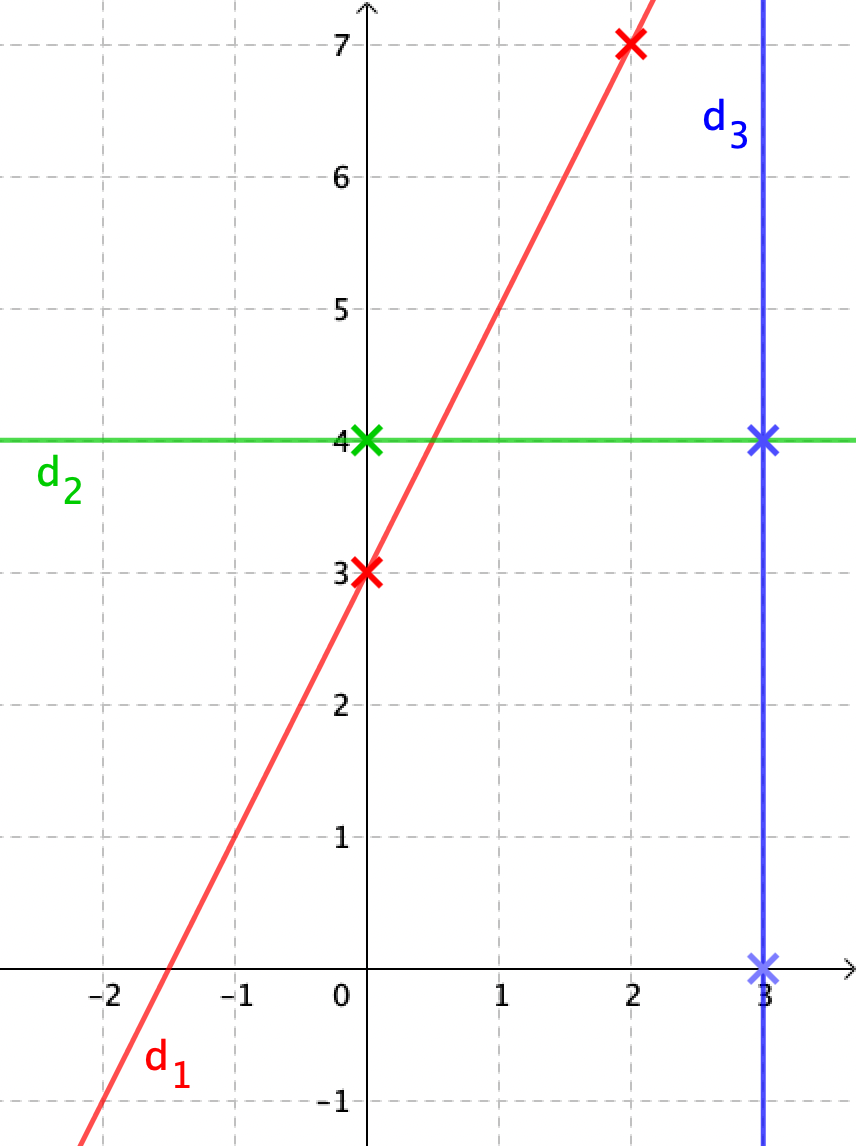 Comme , on remplace par  dans l’équation et on calcule la valeur de  correspondante : .Le point de coordonnées   appartient à d1.On peut ainsi tracer la droite  passant par ces deux points.● La droite  d’équation  est l’ensemble des points dont l’ordonnée est égale à . La droite  est donc la droite parallèle à l’axe des abscisses passant par le point de coordonnées . ● La droite d’équation  est l’ensemble des points dont l’abscisse est égale à . La droite  est donc la droite parallèle à l’axe des ordonnées passant par le point de coordonnées . Méthode : Vérifier si un point appartient à une droite d’équation donnée Vidéo https://youtu.be/XA0YajthETQ Les points  et  appartiennent-ils à la droite  d’équation  ?CorrectionDire que le point  appartient à la droite  d’équation  revient à dire que les coordonnées de  vérifient l’équation de la droite .Ce qui est le cas, puisque .Le point  appartient donc à la droite .Les coordonnées de  ne vérifient pas l’équation de la droite . En effet :  donc le point  n’appartient pas à la droite .Remarque : Pour démontrer que 3 points A, B et C sont alignés, il suffit de montrer par exemple que le point A vérifie l’équation de la droite (BC).Pente d’une droitePropriété : Si  et  sont deux points distincts d’une droite tel que  alors la droite a pour pente (ou coefficient directeur)  .Méthode : Déterminer une équation réduite de droite dont on connaît deux points Vidéo https://youtu.be/tfagLy6QRuw Soit  et  deux points d’une droite . Déterminer une équation de la droite .CorrectionL’équation réduite de la droite  est de la forme .La pente (coefficient directeur) de  est :    . L’équation de  est donc de la forme : .Comme  appartient à la droite d, ses coordonnées vérifient l’équation de .Soit : . D’où  .L’équation réduite de  est donc .ALGORITHMETP avec Python : Déterminer une équation de droite passant par deux points donnés https://www.maths-et-tiques.fr/telech/Algo_EqDroite.pdf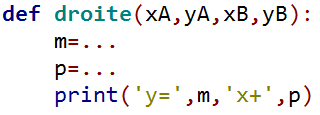 Position relative de deux droitesPropriété : Soient deux droites d’équations réduites et Dire que les droites sont parallèles revient à dire que leurs pentes sont égales ().Remarque : Lorsque les pentes sont différentes, les droites sont sécantes.Exemple : Les droites  et  d’équations respectives et  sont parallèles car elles ont la même pente égale à .Méthode : Déterminer la position relative de deux droites Vidéo https://youtu.be/gTUPGw7BulcDans chaque cas, déterminer la position relative des deux droites :a)    et     b)      et c)      et d)               et     Correction1) Les droites  et  sont parallèles car elles ont la même pente égale à .2) Les droites  et  sont sécantes car elles ont des pentes différentes  et .3) Les droites  et  sont sécantes car elles ont des pentes différentes  et .4) Les droites  et  sont parallèles car elles sont parallèles à l’axe des ordonnées.Partie 3 : Projeté orthogonal d’un point sur une droiteDéfinition : Soit une droite  et un point .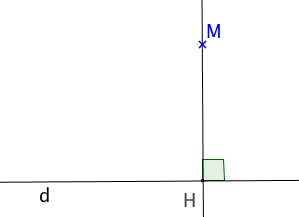 Le projeté orthogonal du point  sur la droite  est le point d'intersection  de la droite  avec la perpendiculaire à  passant par .Propriété : Le projeté orthogonal du point  sur la droite  est le point de la droite  le plus proche du point .Démonstration au programme : Vidéo https://youtu.be/DohZ0ehR_rwSoit  le projeté orthogonal du point  sur la droite .Supposons qu’il existe un point  de la droite  plus proche de  que l’est le point .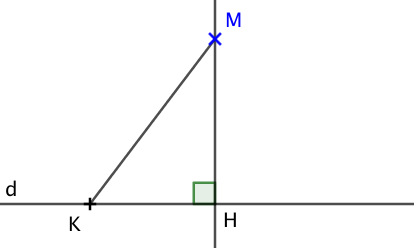  car  est le point de la droite le plus proche de .Donc .Or, d’après l’égalité de Pythagore, on a : Donc .Donc . Ce qui est impossible sauf dans le cas où le point  est le point .On en déduit que  est le point de la droite  le plus proche du point .Méthode : Reconnaitre et construire un projeté orthogonal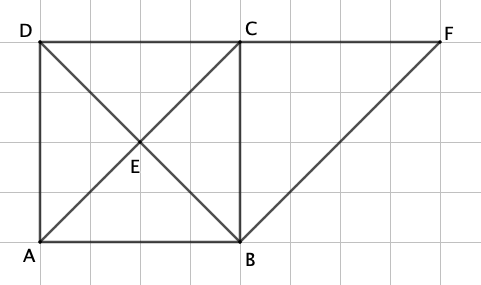  Vidéo https://youtu.be/MiJHpVzyQPc1) Donner le projeté orthogonal de :    a) C sur (AB)             b) B sur (DF)             c) D sur (AC)             d) F sur (AD)2) Représenter sur la figure le projeté orthogonal de :    a) C sur (BF). Nommer ce point M.           b) F sur (AB). Nommer ce point N.Correction1) a) Il s’agit du point B. En effet, la perpendiculaire à (AB) passant par C coupe (AB) en B.    b) Il s’agit du point C.    c) Il s’agit du point E.    d) Il s’agit du point D.2) 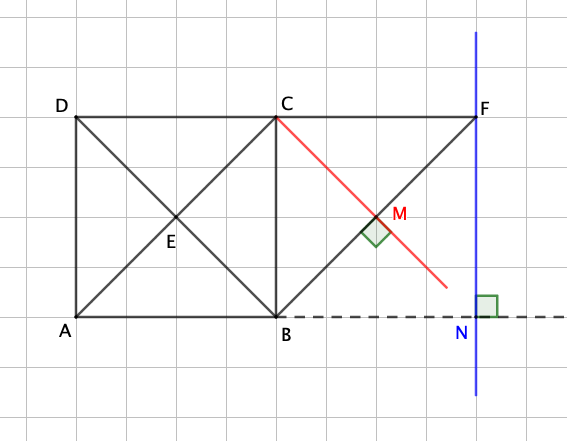 Démonstration au programme :  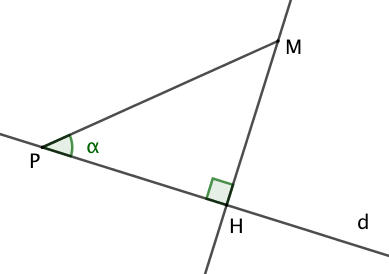  Vidéo https://youtu.be/9r2qDd7EkMoSoit une droite  et un point  appartenant à .Soit un point  n’appartenant pas à .On appelle  le projeté orthogonal du point  sur la droite .On note  l’angle .Démontrons que .Le triangle  est rectangle en , on a donc :     soit .De même, on a :    soit .D’après le théorème de Pythagore, on a :  Soit en remplaçant :  Soit encore :   Soit enfin, en simplifiant : .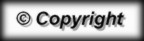 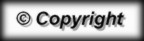 